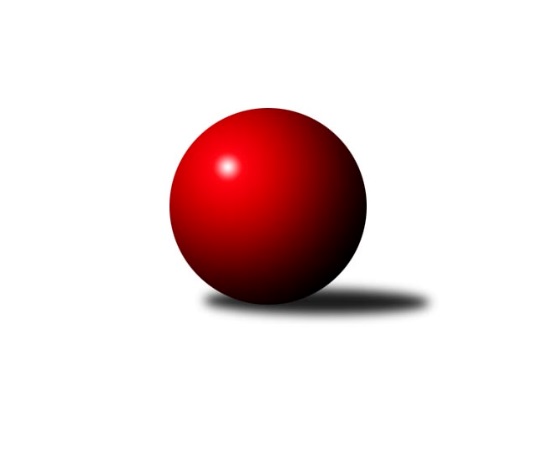 Č.10Ročník 2021/2022	16.7.2024 1. KLZ 2021/2022Statistika 10. kolaTabulka družstev:		družstvo	záp	výh	rem	proh	skore	sety	průměr	body	plné	dorážka	chyby	1.	KK Slovan Rosice	8	8	0	0	55.0 : 9.0 	(130.0 : 62.0)	3424	16	2260	1164	14.6	2.	SKK Rokycany	9	7	0	2	46.0 : 26.0 	(123.5 : 92.5)	3331	14	2214	1117	23	3.	SKK Náchod	9	6	0	3	51.0 : 21.0 	(141.5 : 74.5)	3394	12	2241	1153	18.7	4.	KK Slavia Praha	8	5	0	3	39.0 : 25.0 	(100.5 : 91.5)	3473	10	2272	1201	20.5	5.	TJ Spartak Přerov	9	5	0	4	37.0 : 35.0 	(107.0 : 109.0)	3288	10	2215	1073	31.1	6.	KK Jihlava	9	3	1	5	28.5 : 43.5 	(87.0 : 129.0)	3216	7	2181	1035	38.9	7.	TJ Valašské Meziříčí	10	3	0	7	29.0 : 51.0 	(103.5 : 136.5)	3262	6	2213	1050	31.2	8.	KC Zlín	9	2	1	6	26.0 : 46.0 	(96.5 : 119.5)	3266	5	2227	1039	33.9	9.	KK Konstruktiva Praha	8	2	0	6	19.5 : 44.5 	(72.0 : 120.0)	3223	4	2202	1021	36.5	10.	KK Blansko	7	1	0	6	13.0 : 43.0 	(70.5 : 97.5)	3250	2	2196	1054	30.3Tabulka doma:		družstvo	záp	výh	rem	proh	skore	sety	průměr	body	maximum	minimum	1.	KK Slovan Rosice	4	4	0	0	29.0 : 3.0 	(68.5 : 27.5)	3440	8	3538	3390	2.	SKK Náchod	5	4	0	1	33.0 : 7.0 	(84.5 : 35.5)	3511	8	3561	3472	3.	SKK Rokycany	4	3	0	1	19.0 : 13.0 	(55.0 : 41.0)	3452	6	3504	3391	4.	KK Slavia Praha	5	3	0	2	26.0 : 14.0 	(66.5 : 53.5)	3444	6	3560	3355	5.	KK Jihlava	4	2	0	2	16.5 : 15.5 	(43.5 : 52.5)	3205	4	3284	3120	6.	TJ Spartak Přerov	4	2	0	2	15.5 : 16.5 	(46.5 : 49.5)	3262	4	3302	3222	7.	TJ Valašské Meziříčí	5	2	0	3	16.0 : 24.0 	(51.5 : 68.5)	3262	4	3338	3194	8.	KC Zlín	5	1	1	3	16.0 : 24.0 	(54.5 : 65.5)	3215	3	3290	3172	9.	KK Konstruktiva Praha	3	1	0	2	7.0 : 17.0 	(26.0 : 46.0)	3210	2	3241	3184	10.	KK Blansko	4	1	0	3	12.0 : 20.0 	(45.5 : 50.5)	3234	2	3324	3162Tabulka venku:		družstvo	záp	výh	rem	proh	skore	sety	průměr	body	maximum	minimum	1.	KK Slovan Rosice	4	4	0	0	26.0 : 6.0 	(61.5 : 34.5)	3420	8	3528	3342	2.	SKK Rokycany	5	4	0	1	27.0 : 13.0 	(68.5 : 51.5)	3307	8	3352	3260	3.	TJ Spartak Přerov	5	3	0	2	21.5 : 18.5 	(60.5 : 59.5)	3293	6	3449	3134	4.	KK Slavia Praha	3	2	0	1	13.0 : 11.0 	(34.0 : 38.0)	3483	4	3580	3342	5.	SKK Náchod	4	2	0	2	18.0 : 14.0 	(57.0 : 39.0)	3365	4	3447	3286	6.	KK Jihlava	5	1	1	3	12.0 : 28.0 	(43.5 : 76.5)	3218	3	3370	3142	7.	KC Zlín	4	1	0	3	10.0 : 22.0 	(42.0 : 54.0)	3279	2	3427	3177	8.	TJ Valašské Meziříčí	5	1	0	4	13.0 : 27.0 	(52.0 : 68.0)	3262	2	3301	3222	9.	KK Konstruktiva Praha	5	1	0	4	12.5 : 27.5 	(46.0 : 74.0)	3225	2	3302	3131	10.	KK Blansko	3	0	0	3	1.0 : 23.0 	(25.0 : 47.0)	3255	0	3351	3141Tabulka podzimní části:		družstvo	záp	výh	rem	proh	skore	sety	průměr	body	doma	venku	1.	KK Slovan Rosice	7	7	0	0	49.0 : 7.0 	(114.5 : 53.5)	3444	14 	4 	0 	0 	3 	0 	0	2.	SKK Náchod	9	6	0	3	51.0 : 21.0 	(141.5 : 74.5)	3394	12 	4 	0 	1 	2 	0 	2	3.	SKK Rokycany	7	5	0	2	35.0 : 21.0 	(91.5 : 76.5)	3325	10 	2 	0 	1 	3 	0 	1	4.	TJ Spartak Přerov	8	5	0	3	35.0 : 29.0 	(98.5 : 93.5)	3290	10 	2 	0 	1 	3 	0 	2	5.	KK Slavia Praha	7	4	0	3	31.0 : 25.0 	(81.5 : 86.5)	3438	8 	3 	0 	2 	1 	0 	1	6.	KK Jihlava	9	3	1	5	28.5 : 43.5 	(87.0 : 129.0)	3216	7 	2 	0 	2 	1 	1 	3	7.	TJ Valašské Meziříčí	9	3	0	6	27.0 : 45.0 	(97.0 : 119.0)	3262	6 	2 	0 	3 	1 	0 	3	8.	KC Zlín	7	2	1	4	23.0 : 33.0 	(82.0 : 86.0)	3268	5 	1 	1 	1 	1 	0 	3	9.	KK Konstruktiva Praha	8	2	0	6	19.5 : 44.5 	(72.0 : 120.0)	3223	4 	1 	0 	2 	1 	0 	4	10.	KK Blansko	7	1	0	6	13.0 : 43.0 	(70.5 : 97.5)	3250	2 	1 	0 	3 	0 	0 	3Tabulka jarní části:		družstvo	záp	výh	rem	proh	skore	sety	průměr	body	doma	venku	1.	SKK Rokycany	2	2	0	0	11.0 : 5.0 	(32.0 : 16.0)	3420	4 	1 	0 	0 	1 	0 	0 	2.	KK Slavia Praha	1	1	0	0	8.0 : 0.0 	(19.0 : 5.0)	3580	2 	0 	0 	0 	1 	0 	0 	3.	KK Slovan Rosice	1	1	0	0	6.0 : 2.0 	(15.5 : 8.5)	3342	2 	0 	0 	0 	1 	0 	0 	4.	KK Jihlava	0	0	0	0	0.0 : 0.0 	(0.0 : 0.0)	0	0 	0 	0 	0 	0 	0 	0 	5.	KK Konstruktiva Praha	0	0	0	0	0.0 : 0.0 	(0.0 : 0.0)	0	0 	0 	0 	0 	0 	0 	0 	6.	SKK Náchod	0	0	0	0	0.0 : 0.0 	(0.0 : 0.0)	0	0 	0 	0 	0 	0 	0 	0 	7.	KK Blansko	0	0	0	0	0.0 : 0.0 	(0.0 : 0.0)	0	0 	0 	0 	0 	0 	0 	0 	8.	TJ Spartak Přerov	1	0	0	1	2.0 : 6.0 	(8.5 : 15.5)	3222	0 	0 	0 	1 	0 	0 	0 	9.	TJ Valašské Meziříčí	1	0	0	1	2.0 : 6.0 	(6.5 : 17.5)	3263	0 	0 	0 	0 	0 	0 	1 	10.	KC Zlín	2	0	0	2	3.0 : 13.0 	(14.5 : 33.5)	3205	0 	0 	0 	2 	0 	0 	0 Zisk bodů pro družstvo:		jméno hráče	družstvo	body	zápasy	v %	dílčí body	sety	v %	1.	Natálie Topičová 	KK Slovan Rosice 	8	/	8	(100%)	26	/	32	(81%)	2.	Martina Hrdinová 	SKK Náchod 	8	/	9	(89%)	26	/	36	(72%)	3.	Simona Koutníková 	SKK Rokycany 	7	/	7	(100%)	23.5	/	28	(84%)	4.	Helena Gruszková 	KK Slavia Praha 	7	/	8	(88%)	19.5	/	32	(61%)	5.	Nikola Tatoušková 	KK Slovan Rosice 	6	/	7	(86%)	24	/	28	(86%)	6.	Nina Brožková 	SKK Náchod 	6	/	7	(86%)	16	/	28	(57%)	7.	Markéta Vlčková 	TJ Valašské Meziříčí 	6	/	8	(75%)	23	/	32	(72%)	8.	Olga Hejhalová 	KK Slavia Praha 	6	/	8	(75%)	23	/	32	(72%)	9.	Kateřina Majerová 	SKK Náchod 	6	/	8	(75%)	22	/	32	(69%)	10.	Jana Braunová 	KK Jihlava 	6	/	9	(67%)	18.5	/	36	(51%)	11.	Monika Pavelková 	TJ Spartak Přerov 	5.5	/	9	(61%)	19	/	36	(53%)	12.	Andrea Axmanová 	KK Slovan Rosice 	5	/	5	(100%)	13	/	20	(65%)	13.	Anna Štraufová 	KK Slovan Rosice 	5	/	6	(83%)	17	/	24	(71%)	14.	Kateřina Fajdeková 	TJ Spartak Přerov 	5	/	6	(83%)	14.5	/	24	(60%)	15.	Alena Kantnerová 	KK Slovan Rosice 	5	/	7	(71%)	19.5	/	28	(70%)	16.	Linda Lidman 	SKK Rokycany 	5	/	7	(71%)	16.5	/	28	(59%)	17.	Nikola Portyšová 	SKK Náchod 	5	/	8	(63%)	20	/	32	(63%)	18.	Zuzana Machalová 	TJ Spartak Přerov 	5	/	9	(56%)	20	/	36	(56%)	19.	Vlasta Kohoutová 	KK Slavia Praha 	4.5	/	8	(56%)	16	/	32	(50%)	20.	Šárka Majerová 	SKK Náchod 	4	/	5	(80%)	14.5	/	20	(73%)	21.	Bohdana Jankových 	KC Zlín 	4	/	5	(80%)	13	/	20	(65%)	22.	Aneta Cvejnová 	SKK Náchod 	4	/	6	(67%)	17.5	/	24	(73%)	23.	Michaela Provazníková 	SKK Rokycany 	4	/	6	(67%)	16	/	24	(67%)	24.	Terezie Krákorová 	SKK Rokycany 	4	/	6	(67%)	15.5	/	24	(65%)	25.	Lucie Nevřivová 	KK Blansko  	4	/	7	(57%)	18	/	28	(64%)	26.	Šárka Nováková 	TJ Spartak Přerov 	4	/	7	(57%)	16	/	28	(57%)	27.	Lenka Findejsová 	SKK Rokycany 	4	/	7	(57%)	15	/	28	(54%)	28.	Lucie Vaverková 	KK Slovan Rosice 	4	/	7	(57%)	14.5	/	28	(52%)	29.	Michaela Bagári 	KC Zlín 	4	/	8	(50%)	18	/	32	(56%)	30.	Vladimíra Malinská 	KK Slavia Praha 	4	/	8	(50%)	14	/	32	(44%)	31.	Dana Uhříková 	TJ Valašské Meziříčí 	4	/	9	(44%)	17.5	/	36	(49%)	32.	Klára Tobolová 	TJ Valašské Meziříčí 	4	/	9	(44%)	15	/	36	(42%)	33.	Nikola Tobolová 	TJ Valašské Meziříčí 	4	/	10	(40%)	17.5	/	40	(44%)	34.	Karolína Derahová 	KK Jihlava 	3.5	/	7	(50%)	15	/	28	(54%)	35.	Kamila Jirsová 	KK Jihlava 	3	/	4	(75%)	9.5	/	16	(59%)	36.	Naděžda Dobešová 	KK Slovan Rosice 	3	/	4	(75%)	8	/	16	(50%)	37.	Barbora Janyšková 	SKK Rokycany 	3	/	4	(75%)	8	/	16	(50%)	38.	Marie Olejníková 	TJ Valašské Meziříčí 	3	/	5	(60%)	9	/	20	(45%)	39.	Petra Najmanová 	KK Konstruktiva Praha  	3	/	5	(60%)	8	/	20	(40%)	40.	Eliška Boučková 	SKK Náchod 	3	/	6	(50%)	11.5	/	24	(48%)	41.	Veronika Horková 	SKK Rokycany 	3	/	6	(50%)	11.5	/	24	(48%)	42.	Lenka Concepción 	KK Jihlava 	3	/	7	(43%)	14	/	28	(50%)	43.	Edita Koblížková 	KK Konstruktiva Praha  	3	/	7	(43%)	14	/	28	(50%)	44.	Šárka Marková 	KK Slavia Praha 	3	/	7	(43%)	13	/	28	(46%)	45.	Martina Zimáková 	KC Zlín 	3	/	8	(38%)	16	/	32	(50%)	46.	Michaela Matlachová 	KC Zlín 	3	/	8	(38%)	15.5	/	32	(48%)	47.	Jana Čiháková 	KK Konstruktiva Praha  	3	/	8	(38%)	14.5	/	32	(45%)	48.	Martina Janyšková 	TJ Spartak Přerov 	2.5	/	6	(42%)	8	/	24	(33%)	49.	Michaela Kučerová 	KK Slavia Praha 	2.5	/	7	(36%)	9	/	28	(32%)	50.	Ivana Kaanová 	KK Slavia Praha 	2	/	2	(100%)	6	/	8	(75%)	51.	Karoline Utikalová 	SKK Rokycany 	2	/	3	(67%)	7.5	/	12	(63%)	52.	Petra Šustková 	KC Zlín 	2	/	3	(67%)	7	/	12	(58%)	53.	Šárka Dvořáková 	KK Jihlava 	2	/	4	(50%)	7	/	16	(44%)	54.	Martina Starecki 	KK Konstruktiva Praha  	2	/	5	(40%)	7	/	20	(35%)	55.	Adriana Svobodová 	KC Zlín 	2	/	6	(33%)	8	/	24	(33%)	56.	Dita Trochtová 	KC Zlín 	2	/	6	(33%)	7.5	/	24	(31%)	57.	Dana Musilová 	KK Blansko  	2	/	7	(29%)	12	/	28	(43%)	58.	Anna Mašlaňová 	TJ Spartak Přerov 	2	/	7	(29%)	12	/	28	(43%)	59.	Eva Wendl 	KK Blansko  	2	/	7	(29%)	11.5	/	28	(41%)	60.	Zdeňka Ševčíková 	KK Blansko  	2	/	7	(29%)	11	/	28	(39%)	61.	Natálie Trochtová 	KC Zlín 	2	/	7	(29%)	10	/	28	(36%)	62.	Michaela Beňová 	TJ Spartak Přerov 	2	/	8	(25%)	14.5	/	32	(45%)	63.	Marie Chlumská 	KK Konstruktiva Praha  	2	/	8	(25%)	12.5	/	32	(39%)	64.	Naděžda Novotná 	KK Konstruktiva Praha  	1.5	/	6	(25%)	9	/	24	(38%)	65.	Aneta Ondovčáková 	KK Slovan Rosice 	1	/	1	(100%)	2	/	4	(50%)	66.	Tereza Chlumská 	KK Konstruktiva Praha  	1	/	1	(100%)	2	/	4	(50%)	67.	Šárka Vacková 	KK Jihlava 	1	/	2	(50%)	2	/	8	(25%)	68.	Martina Melchertová 	KK Jihlava 	1	/	3	(33%)	3	/	12	(25%)	69.	Lenka Kalová st.	KK Blansko  	1	/	4	(25%)	5	/	16	(31%)	70.	Lucie Šťastná 	TJ Valašské Meziříčí 	1	/	6	(17%)	6	/	24	(25%)	71.	Kristýna Pavelková 	TJ Valašské Meziříčí 	1	/	7	(14%)	11.5	/	28	(41%)	72.	Eva Rosendorfská 	KK Jihlava 	1	/	7	(14%)	8	/	28	(29%)	73.	Emilie Somolíková 	KK Konstruktiva Praha  	0	/	1	(0%)	1	/	4	(25%)	74.	Ivana Marančáková 	TJ Valašské Meziříčí 	0	/	1	(0%)	0	/	4	(0%)	75.	Pavla Žádníková 	KC Zlín 	0	/	1	(0%)	0	/	4	(0%)	76.	Barbora Bartková 	TJ Valašské Meziříčí 	0	/	1	(0%)	0	/	4	(0%)	77.	Stanislava Ovšáková 	TJ Valašské Meziříčí 	0	/	2	(0%)	3	/	8	(38%)	78.	Simona Matulová 	KK Jihlava 	0	/	2	(0%)	2	/	8	(25%)	79.	Daniela Pochylová 	SKK Rokycany 	0	/	2	(0%)	1	/	8	(13%)	80.	Natálie Součková 	KK Blansko  	0	/	3	(0%)	3	/	12	(25%)	81.	Hana Kovářová 	KK Konstruktiva Praha  	0	/	4	(0%)	4	/	16	(25%)	82.	Petra Dočkalová 	KK Jihlava 	0	/	4	(0%)	4	/	16	(25%)	83.	Helena Daňková 	KK Blansko  	0	/	5	(0%)	8	/	20	(40%)Průměry na kuželnách:		kuželna	průměr	plné	dorážka	chyby	výkon na hráče	1.	SKK Nachod, 1-4	3417	2258	1159	23.0	(569.7)	2.	SK Žižkov Praha, 1-4	3404	2279	1124	25.9	(567.4)	3.	SKK Rokycany, 1-4	3397	2255	1142	22.9	(566.2)	4.	KK Slovan Rosice, 1-4	3358	2235	1122	21.6	(559.7)	5.	TJ Valašské Meziříčí, 1-4	3293	2213	1080	29.2	(549.0)	6.	KK Blansko, 1-6	3291	2217	1074	26.9	(548.6)	7.	KK Konstruktiva Praha, 2-5	3269	2187	1081	29.0	(544.8)	8.	KC Zlín, 1-4	3263	2211	1051	33.5	(543.9)	9.	KK PSJ Jihlava, 1-4	3228	2182	1045	32.6	(538.0)	10.	TJ Spartak Přerov, 1-6	3223	2166	1057	28.7	(537.3)Nejlepší výkony na kuželnách:SKK Nachod, 1-4SKK Náchod	3561	1. kolo	Olga Hejhalová 	KK Slavia Praha	637	3. koloSKK Náchod	3537	5. kolo	Aneta Cvejnová 	SKK Náchod	628	1. koloKK Slavia Praha	3527	3. kolo	Nikola Portyšová 	SKK Náchod	621	5. koloSKK Náchod	3496	3. kolo	Helena Gruszková 	KK Slavia Praha	614	3. koloSKK Náchod	3488	8. kolo	Martina Hrdinová 	SKK Náchod	609	8. koloSKK Náchod	3472	6. kolo	Vladimíra Malinská 	KK Slavia Praha	607	3. koloTJ Spartak Přerov	3363	8. kolo	Eliška Boučková 	SKK Náchod	606	1. koloKK Blansko 	3274	6. kolo	Martina Hrdinová 	SKK Náchod	601	1. koloKC Zlín	3249	5. kolo	Aneta Cvejnová 	SKK Náchod	600	8. koloKK Jihlava	3212	1. kolo	Nikola Portyšová 	SKK Náchod	599	6. koloSK Žižkov Praha, 1-4KK Slavia Praha	3560	4. kolo	Olga Hejhalová 	KK Slavia Praha	659	2. koloKK Slavia Praha	3483	2. kolo	Olga Hejhalová 	KK Slavia Praha	639	8. koloKK Slavia Praha	3453	1. kolo	Olga Hejhalová 	KK Slavia Praha	635	4. koloTJ Spartak Přerov	3449	6. kolo	Jana Braunová 	KK Jihlava	626	8. koloKC Zlín	3427	1. kolo	Olga Hejhalová 	KK Slavia Praha	621	1. koloKK Slavia Praha	3371	6. kolo	Šárka Nováková 	TJ Spartak Přerov	619	6. koloKK Jihlava	3370	8. kolo	Helena Gruszková 	KK Slavia Praha	617	1. koloKK Slavia Praha	3355	8. kolo	Michaela Bagári 	KC Zlín	609	1. koloKK Blansko 	3351	4. kolo	Vlasta Kohoutová 	KK Slavia Praha	609	4. koloTJ Valašské Meziříčí	3222	2. kolo	Anna Mašlaňová 	TJ Spartak Přerov	603	6. koloSKK Rokycany, 1-4SKK Rokycany	3504	2. kolo	Simona Koutníková 	SKK Rokycany	645	10. koloSKK Rokycany	3487	10. kolo	Simona Koutníková 	SKK Rokycany	626	2. koloSKK Náchod	3447	2. kolo	Michaela Provazníková 	SKK Rokycany	620	10. koloKK Slovan Rosice	3442	4. kolo	Barbora Janyšková 	SKK Rokycany	616	2. koloSKK Rokycany	3427	6. kolo	Martina Hrdinová 	SKK Náchod	611	2. koloSKK Rokycany	3391	4. kolo	Lucie Vaverková 	KK Slovan Rosice	608	4. koloKK Slavia Praha	3379	9. kolo	Veronika Horková 	SKK Rokycany	602	4. koloSKK Rokycany	3332	9. kolo	Nikola Tatoušková 	KK Slovan Rosice	602	4. koloKK Konstruktiva Praha 	3302	6. kolo	Linda Lidman 	SKK Rokycany	598	4. koloTJ Valašské Meziříčí	3263	10. kolo	Veronika Horková 	SKK Rokycany	597	6. koloKK Slovan Rosice, 1-4KK Slovan Rosice	3538	5. kolo	Nikola Tatoušková 	KK Slovan Rosice	650	5. koloKK Slovan Rosice	3506	9. kolo	Natálie Topičová 	KK Slovan Rosice	643	7. koloKK Slovan Rosice	3418	3. kolo	Olga Hejhalová 	KK Slavia Praha	616	5. koloKK Slovan Rosice	3413	7. kolo	Nikola Tatoušková 	KK Slovan Rosice	605	3. koloSKK Náchod	3402	7. kolo	Kateřina Majerová 	SKK Náchod	603	7. koloKK Slovan Rosice	3390	1. kolo	Nikola Tatoušková 	KK Slovan Rosice	601	9. koloKK Slavia Praha	3342	5. kolo	Natálie Topičová 	KK Slovan Rosice	601	3. koloKC Zlín	3296	9. kolo	Natálie Topičová 	KK Slovan Rosice	598	1. koloKK Jihlava	3142	3. kolo	Nikola Tatoušková 	KK Slovan Rosice	597	7. koloTJ Spartak Přerov	3134	1. kolo	Nikola Tatoušková 	KK Slovan Rosice	596	1. koloTJ Valašské Meziříčí, 1-4KK Slovan Rosice	3528	6. kolo	Nikola Tatoušková 	KK Slovan Rosice	646	6. koloTJ Valašské Meziříčí	3338	8. kolo	Martina Zimáková 	KC Zlín	608	3. koloSKK Náchod	3324	4. kolo	Alena Kantnerová 	KK Slovan Rosice	602	6. koloTJ Valašské Meziříčí	3306	6. kolo	Naděžda Dobešová 	KK Slovan Rosice	597	6. koloTJ Valašské Meziříčí	3266	1. kolo	Kristýna Pavelková 	TJ Valašské Meziříčí	592	3. koloKC Zlín	3262	3. kolo	Kristýna Pavelková 	TJ Valašské Meziříčí	584	6. koloSKK Rokycany	3260	1. kolo	Klára Tobolová 	TJ Valašské Meziříčí	583	8. koloKK Konstruktiva Praha 	3253	8. kolo	Marie Chlumská 	KK Konstruktiva Praha 	582	8. koloTJ Valašské Meziříčí	3207	3. kolo	Martina Hrdinová 	SKK Náchod	581	4. koloTJ Valašské Meziříčí	3194	4. kolo	Markéta Vlčková 	TJ Valašské Meziříčí	576	3. koloKK Blansko, 1-6KK Slovan Rosice	3633	8. kolo	Nikola Tatoušková 	KK Slovan Rosice	661	8. koloSKK Rokycany	3330	3. kolo	Natálie Topičová 	KK Slovan Rosice	612	8. koloKK Blansko 	3324	7. kolo	Naděžda Dobešová 	KK Slovan Rosice	611	8. koloTJ Valašské Meziříčí	3301	5. kolo	Lucie Vaverková 	KK Slovan Rosice	587	8. koloKK Konstruktiva Praha 	3292	1. kolo	Anna Štraufová 	KK Slovan Rosice	585	8. koloKK Blansko 	3260	1. kolo	Markéta Vlčková 	TJ Valašské Meziříčí	581	5. koloKK Blansko 	3248	8. kolo	Alena Kantnerová 	KK Slovan Rosice	577	8. koloKK Blansko 	3189	3. kolo	Dana Musilová 	KK Blansko 	576	7. koloKC Zlín	3177	7. kolo	Zdeňka Ševčíková 	KK Blansko 	576	1. koloKK Blansko 	3162	5. kolo	Nikola Tobolová 	TJ Valašské Meziříčí	576	5. koloKK Konstruktiva Praha, 2-5KK Slavia Praha	3383	7. kolo	Olga Hejhalová 	KK Slavia Praha	620	7. koloKK Slovan Rosice	3366	2. kolo	Naděžda Novotná 	KK Konstruktiva Praha 	598	10. koloKK Blansko 	3346	10. kolo	Zdeňka Ševčíková 	KK Blansko 	596	10. koloKK Konstruktiva Praha 	3298	10. kolo	Natálie Topičová 	KK Slovan Rosice	587	2. koloSKK Náchod	3286	9. kolo	Petra Najmanová 	KK Konstruktiva Praha 	587	2. koloKK Konstruktiva Praha 	3241	5. kolo	Dana Musilová 	KK Blansko 	583	10. koloKK Konstruktiva Praha 	3229	7. kolo	Vlasta Kohoutová 	KK Slavia Praha	578	7. koloKK Konstruktiva Praha 	3205	2. kolo	Naděžda Novotná 	KK Konstruktiva Praha 	575	7. koloKK Konstruktiva Praha 	3184	9. kolo	Edita Koblížková 	KK Konstruktiva Praha 	575	10. koloKK Jihlava	3152	5. kolo	Alena Kantnerová 	KK Slovan Rosice	573	2. koloKC Zlín, 1-4KK Slavia Praha	3580	10. kolo	Vlasta Kohoutová 	KK Slavia Praha	639	10. koloSKK Rokycany	3352	8. kolo	Helena Gruszková 	KK Slavia Praha	614	10. koloKC Zlín	3290	4. kolo	Šárka Marková 	KK Slavia Praha	601	10. koloTJ Spartak Přerov	3260	2. kolo	Terezie Krákorová 	SKK Rokycany	595	8. koloKC Zlín	3221	10. kolo	Adriana Svobodová 	KC Zlín	592	8. koloKK Jihlava	3215	6. kolo	Olga Hejhalová 	KK Slavia Praha	585	10. koloKC Zlín	3206	6. kolo	Vladimíra Malinská 	KK Slavia Praha	584	10. koloKC Zlín	3188	8. kolo	Šárka Nováková 	TJ Spartak Přerov	581	2. koloKC Zlín	3172	2. kolo	Simona Koutníková 	SKK Rokycany	577	8. koloKK Konstruktiva Praha 	3149	4. kolo	Jana Braunová 	KK Jihlava	573	6. koloKK PSJ Jihlava, 1-4SKK Náchod	3291	10. kolo	Nikola Tobolová 	TJ Valašské Meziříčí	596	9. koloKK Jihlava	3284	9. kolo	Lenka Concepción 	KK Jihlava	584	2. koloTJ Valašské Meziříčí	3271	9. kolo	Kamila Jirsová 	KK Jihlava	582	10. koloSKK Rokycany	3269	7. kolo	Karolína Derahová 	KK Jihlava	582	9. koloKK Jihlava	3265	7. kolo	Šárka Nováková 	TJ Spartak Přerov	576	4. koloTJ Spartak Přerov	3258	4. kolo	Jana Braunová 	KK Jihlava	576	9. koloKK Jihlava	3231	10. kolo	Linda Lidman 	SKK Rokycany	575	7. koloKK Jihlava	3150	2. kolo	Aneta Cvejnová 	SKK Náchod	574	10. koloKK Blansko 	3141	2. kolo	Klára Tobolová 	TJ Valašské Meziříčí	574	9. koloKK Jihlava	3120	4. kolo	Nikola Portyšová 	SKK Náchod	572	10. koloTJ Spartak Přerov, 1-6KK Slovan Rosice	3342	10. kolo	Natálie Topičová 	KK Slovan Rosice	613	10. koloSKK Rokycany	3324	5. kolo	Linda Lidman 	SKK Rokycany	589	5. koloTJ Spartak Přerov	3302	3. kolo	Zuzana Machalová 	TJ Spartak Přerov	589	7. koloTJ Spartak Přerov	3289	7. kolo	Markéta Vlčková 	TJ Valašské Meziříčí	583	7. koloTJ Valašské Meziříčí	3255	7. kolo	Andrea Axmanová 	KK Slovan Rosice	578	10. koloTJ Spartak Přerov	3233	5. kolo	Kateřina Fajdeková 	TJ Spartak Přerov	574	7. koloTJ Spartak Přerov	3222	10. kolo	Zuzana Machalová 	TJ Spartak Přerov	570	10. koloKK Blansko 	3213	9. kolo	Monika Pavelková 	TJ Spartak Přerov	568	10. koloKK Konstruktiva Praha 	3131	3. kolo	Simona Koutníková 	SKK Rokycany	565	5. koloTJ Spartak Přerov	2924	9. kolo	Michaela Beňová 	TJ Spartak Přerov	564	3. koloČetnost výsledků:	8.0 : 0.0	7x	7.0 : 1.0	5x	6.5 : 1.5	1x	6.0 : 2.0	6x	5.0 : 3.0	5x	4.0 : 4.0	1x	3.0 : 5.0	8x	2.0 : 6.0	8x	1.5 : 6.5	1x	1.0 : 7.0	5x	0.0 : 8.0	3x